.Start on vocalsS1 [1-8]   R HEEL TOE, R FWD SHUFFLE, L HEEL TOE, L FWD SHUFFLES2 [9-16]   JAZZ BOX ¼ TURN RIGHT CROSS, SIDE, BEHIND, SIDE SHUFFLES3 [17-24]   CROSS ROCK, RECOVER, L SIDE SHUFFLE, CROSS R, RECOVER, SAILOR ¼ TURN RIGHT (6:00)S4 [25-32]   2x SKATES (L,R), L FWD SHUFFLE, 2X 1/8 PADDLES LEFT (3:00)NO RESTARTS OR TAGSEnjoy! xxEmail: helen@heels-and-toes.co.ukLast Update - 14th April 2018Georgie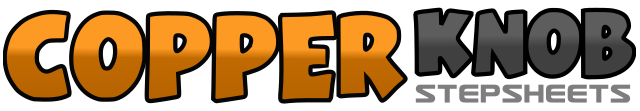 .......Count:32Wall:4Level:Beginner.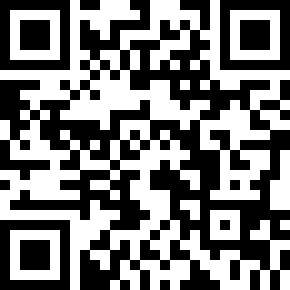 Choreographer:Helen Owen (UK) - April 2018Helen Owen (UK) - April 2018Helen Owen (UK) - April 2018Helen Owen (UK) - April 2018Helen Owen (UK) - April 2018.Music:Georgie - PussycatGeorgie - PussycatGeorgie - PussycatGeorgie - PussycatGeorgie - Pussycat........1-2tap right heel in front (1) tap right toes behind (2)3&4step right foot forward (3) step left foot next to right (&) step right foot forward (4)5-6tap left heel in front (5) tap left toes behind (6)7&8step left foot forward (7) step right foot next to left (&) step left foot forward (8)1-2cross right foot over left (1) step left foot back (2)3-4step right foot ¼ turn right (3) cross left foot over right (3:00) (4)5-6step right foot to right side (5) step left foot behind right (6)7&8step right foot to right side (7) step left foot next to right (&) step right foot to right side (8)1-2cross left foot over right (1) recover onto right (2)3&4step left foot to left side (3) step right foot next to left (&) step left foot to left side (4)5-6cross right foot over left (5) recover onto left (6)7&8step right foot back ¼ turn right (7) step left foot to the side of right foot (&) step right down to the side of left foot (8)1-2skate left foot forward (1) skate right foot forward (2)3&4step left foot forward (3) step right foot next to left (&) step left foot forward (4)5-6step right foot forward (5) pivot turn 1/8 on ball of left foot (6)7-8step right foot forward (7) pivot turn 1/8 on ball of left foot (8)